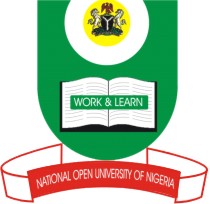 NATIONAL OPEN UNIVERSITY OF NIGERIAUniversity Village, 91 Cadastral Zone, Nnamdi Azikwe Expressway, Jabi, AbujaFACULTY OF SCIENCE DEPARTMENT OF COMPUTER SCIENCECIT465: 	Network Administration					Credit Units: 2Instruction: Answer Question (1) (25marks) and any other three questions each carrying 15 marks							Time: 2 hours1a) 	What is a resource map?				(2 marks)b) 	Enumerate what we need to look for when performing a local network analysis at:i)  the network level 	(3 marks)ii) the host levels 	(5 marks)c) 	In a tabular form, Compare IPV4 and IPV6.	(10 marks)d)	 Enumerate the class of people we are trying to protect the Network resources from in a Network security system? 		(5 marks)2a)	 In a Network security system, what resources are we trying to protect?	(6 marks)b) 	Discuss extensively the concept; Password sniffing	(9 marks)3a)  	Name and explain the two technologies that allow contention/competition to take place in a network	 (12 marks)b)	 State the distinct categories of web use.	(3 marks)4a) 	Briefly discuss the concept of the security of WWW.			(5 marks)b)	 Enumerate how an organization can protect its facilities against attacks.  (10 marks)5a) 	Briefly explain the Principle of Contention/Competition.	(3 marks)b) 	List the effects of compromising a network system.		(2 marks)c) 	In order to assess the potential risks to a site, we must gain some kind of overview of how the site works. How can this be done? 			(10 marks)